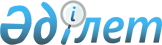 о внесении изменений и дополнений в решение областного маслихата от 10 декабря 2008 года N 125 "Об областном бюджете на 2009 год"
					
			Утративший силу
			
			
		
					Решение маслихата Актюбинской области от 6 февраля 2009 года N 153. Зарегистрировано Департаментом юстиции Актюбинской области 23 февраля 2009 года N 3280. Утратило силу решением маслихата Актюбинской области от 14 июля 2010 года № 321      Сноска. Утратило силу решением маслихата Актюбинской области от  14.07.2010 № 321.       

В соответствии со статьей 6 Закона Республики Казахстан от 23 января 2001 года N 148 "О местном государственном управлении в Республике Казахстан", подпункта 5 пункта 2 и пункта 4 статьи 106 Бюджетного кодекса Республики Казахстан от 4 декабря 2008 года N 95 областной маслихат РЕШАЕТ: 

      1. Внести в решение областного маслихата от 10 декабря 2008 года N 125 "Об областном бюджете на 2009 год", зарегистрированное в департаменте юстиции Актюбинской области 12 января 2009 года N 3279, опубликованные в газетах "Актобе" и "Актюбинский вестник" от 15 января 2009 года N 6-7 следующие изменения и дополнения: 

      1) в пункте 1: 

      в подпункте 1): 

      доходы 

      цифры "62 991 710" заменить цифрами "63 017 481,2", 

      в том числе по: 

      поступлениям трансфертов 

      цифры "39 347 440" заменить цифрами "39 373 211,2";       в подпункте 2): 

      затраты 

      цифры "61 749 500,6" заменить цифрами "62 706 616,7";       подпункт 5) изложить в новой редакции: 

      дефицит бюджета -169 344,9 тысяч тенге;       подпункт 6) изложить в новой редакции: 

      финансирование дефицита бюджета 169 344,9 тысяч тенге. 

      2) в пункте 33: 

      в части абзаца 2: 

      цифры "128 000" заменить цифрами "140 000";       в части абзаца 3: 

      цифры "1 430 178" заменить цифрами "1 541 391";       в части абзаца 5: 

      цифры "34 414" заменить цифрами "109 417";       в части абзаца 6: 

      цифры "37 715" заменить цифрами "168 924"; 

      и дополнить абзацами следующего содержания: 

      на приобретение автобусов для школ области - 103 600 тысяч тенге; 

      на развитие благоустройства городов и населенных пунктов - 100 000 тысяч тенге; 

      на функционирование систем водоснабжения и водоотведения - 100 000 тысяч тенге; 

      на организацию эксплуатации тепловых сетей, находящихся в коммунальной собственности - 70 000 тысяч тенге; 

      на содержание вновь вводимых объектов образования - 14 300 тысяч тенге; 

      на организацию горячего питания для учащихся 1-4 классов в общеобразовательных школах области - 56 620 тысяч тенге; 

      на покрытие затрат, связанных с разницей между установленным тарифом и фактическими затратами на регулярные автомобильные перевозки пассажиров - 50 000 тысяч тенге. 

      3) в пункте 34: 

      цифры "326 905,6" заменить цифрами "286 258,6". 

      4) приложения 1, 2 к указанному решению изложить в редакции согласно приложения 1 , 2 к настоящему решению. 

      2. Настоящее решение вводится в действие с 1 января 2009 года.        Председатель сессии             Секретарь 

      областного маслихата       областного маслихата           В. ФАЛАЛЕЕВ                А. ЕСЕРКЕПОВ 

Приложение 1 

к решению областного маслихата 

от 6 февраля 2008 года N 153  Областной бюджет на 2009 год 

Приложение 2 

к решению областного маслихата 

от 6 февраля 2009 года N 153  Перечень 

бюджетных программ развития областного бюджета на 2009 года с разделением на бюджетные программы, направленные на реализацию бюджетных инвестиционных проектов (программ) и на формирование и увеличение уставного капитала юридических лиц 
					© 2012. РГП на ПХВ «Институт законодательства и правовой информации Республики Казахстан» Министерства юстиции Республики Казахстан
				Кат 

его 

рия Кла 

сс Под 

кла 

сс Наименование Сумма тыс. тенге 1 2 3 4 5 I. Доходы 63 017 481,2 1 Налоговые поступления 23 311 233,0 01 Подоходный налог 8 323 903 2 Индивидуальный подоходный налог 8 323 903 03 Социальный налог 5 975 120 1 Социальный налог 5 975 120 05 Внутренние налоги на товары, работы и услуги 9 012 210,0 3 Поступления за использование природных и других ресурсов 9 012 210,0 2 Неналоговые поступления 333 037,0 01 Доходы от государственной собственности 1 357,0 7 Вознаграждения по кредитам, выданным из государственного бюджета 1 357,0 04 Штрафы, пеня, санкции, взыскания, налагаемые государственными учреждениями, финансируемыми из государственного бюджета, а также содержащимися и финансируемыми из бюджета (сметы расходов) Национального Банка Республики Казахстан 1 300,0 1 Штрафы, пеня, санкции, взыскания, налагаемые государственными учреждениями, финансируемыми из государственного бюджета, а также содержащимися и финансируемыми из бюджета (сметы расходов) Национального Банка Республики Казахстан, за исключением поступлений от организаций нефтяного сектора 1 300,0 06 Прочие неналоговые поступления 330 380,0 1 Прочие неналоговые поступления 330 380,0 4 Поступления трансфертов 39 373 211,2 01 Трансферты из нижестоящих органов государственного управления 4 090 886,2 2 Трансферты из районных (городских) бюджетов 4 090 886,2 02 Трансферты из вышестоящих органов государственного управления 35 282 325,0 1 Трансферты из республиканского бюджета 35 282 325,0 Функ. 

гру 

ппа Функ. 

подг 

руппа Администратор Программа Наименование Сумма, тыс.тенге 1 2 3 4 5 6 II. Затраты 62 706 616,7 1 Государственные услуги общего характера 585 078,0 01 Представительные, исполнительные и другие органы, выполняющие общие функции государственного управления 302 092,0 110 Аппарат маслихата области 29 905,0 001 Обеспечение деятельности маслихата области 29 905,0 120 Аппарат акима области 272 187,0 001 Обеспечение деятельности акима области 241 487,0 002 Создание информационных систем 30 700,0 02 Финансовая деятельность 218 267,0 257 Управление финансов области 218 267,0 001 Обеспечение деятельности Управления финансов 75 176,0 003 Организация работы по выдаче разовых талонов и обеспечение полноты сбора сумм от реализации разовых талонов 35 526,0 009 Организация приватизации коммунальной cобственности 2 140,0 010 Учет, хранение, оценка и реализация имущества, поступившего в коммунальную собственность 5 425,0 113 Трансферты из местных бюджетов 100 000,0 05 Планирование и статистическая деятельность 64 719,0 258 Управление экономики и бюджетного планирования области 64 719,0 001 Обеспечение деятельности Управления экономики и бюджетного планирования 64 719,0 2 Оборона 121 117,0 01 Военные нужды 33 093,0 250 Управление по мобилизационной подготовке, гражданской обороне, организации предупреждения и ликвидации аварий и стихийных бедствий области 33 093,0 003 Мероприятия в рамках исполнения всеобщей воинской обязанности 5 570,0 007 Подготовка территориальной обороны и территориальная оборона областного масштаба 27 523,0 02 Организация работы по чрезвычайным ситуациям 88 024,0 250 Управление по мобилизационной подготовке, гражданской обороне, организации предупреждения и ликвидации аварий и стихийных бедствий области 60 632,0 001 Обеспечение деятельности Управления по мобилизационной подготовке, гражданской обороне, организации предупреждения и ликвидации аварий и стихийных бедствий 30 508,0 2 02 250 005 Мобилизационная подготовка и мобилизация областного масштаба 30 124,0 271 Управление строительства области 27 392,0 002 Развитие объектов мобилизационной подготовки и чрезвычайных ситуаций 27 392,0 3 Общественный порядок, безопасность, правовая, судебная, уголовно-исполнительная деятельность 2 959 087,0 01 Правоохранительная деятельность 2 959 087,0 252 Исполнительный орган внутренних дел, финансируемый из областного бюджета 2 665 639,0 001 Обеспечение деятельности исполнительного органа внутренних дел, финансируемого из областного бюджета 2 409 016,0 002 Охрана общественного порядка и обеспечение общественной безопасности на территории области 128 872,0 003 Поощрение граждан, участвующих в охране общественного порядка 3 500,0 009 Конвоирование органами внутренних дел 124 251,0 271 Управление строительства области 293 448,0 003 Развитие объектов органов внутренних дел 293 448,0 4 Образование 10 698 283,0 02 Начальное, основное среднее и общее среднее образование 2 707 006,0 260 Управление туризма, физической культуры и спорта области 809 681,0 006 Дополнительное образование для детей 809 681,0 261 Управление образования области 1 897 325,0 003 Общеобразовательное обучение по специальным образовательным учебным программам 664 652,0 006 Общеобразовательное обучение одаренных детей в специализированных организациях образования 469 075,0 018 Целевые текущие трансферты бюджетам районов (городов областного значения) на содержание вновь вводимых объектов образования 249 366,0 026 Целевые текущие трансферты бюджетам районов (городов областного значения) на внедрение новых технологий государственной системы в сфере образования 184 363,0 048 Целевые текущие трансферты бюджетам районов (городов областного значения) на оснащение учебным оборудованием кабинетов физики, химии, биологии в государственных учреждениях основного среднего и общего среднего образования 180 262,0 4 02 261 058 Целевые текущие трансферты бюджетам районов (городов областного значения) на создание лингафонных и мультимедийных кабинетов в государственных учреждениях начального, основного среднего и общего среднего образования 149 607,0 04 Техническое и профессиональное, послесреднее образование 1 847 968,0 253 Управление здравоохранения области 158 892,0 043 Подготовка специалистов в организациях технического и профессионального, послесреднего образования 158 892,0 261 Управление образования области 1 689 076,0 024 Подготовка специалистов в организациях технического и профессионального образования 1 689 076,0 05 Переподготовка и повышение квалификации специалистов 162 184,0 252 Исполнительный орган внутренних дел, финансируемый из областного бюджета 34 003,0 007 Повышение квалификации и переподготовка кадров 34 003,0 253 Управление здравоохранения области 28 395,0 003 Повышение квалификации и переподготовка кадров 28 395,0 261 Управление образования области 99 786,0 010 Повышение квалификации и переподготовка кадров 99 786,0 09 Прочие услуги в области образования 5 981 125,0 261 Управление образования области 627 996,0 001 Обеспечение деятельности Управления образования 54 445,0 004 Информатизация системы образования в областных государственных учреждениях образования 10 332,0 005 Приобретение и доставка учебников, учебно-методических комплексов для областных государственных учреждений образования 19 975,0 007 Проведение школьных олимпиад, внешкольных мероприятий и конкурсов областного масштаба 78 780,0 011 Обследование психического здоровья детей и подростков и оказание психолого-медико-педагогической консультативной помощи населению 81 701,0 012 Реабилитация и социальная адаптация детей и подростков с проблемами в развитии 57 948,0 099 Целевые текущие трансферты бюджетам районов (городов областного значения) для реализации мер социальной поддержки специалистов социальной сферы сельских населенных пунктов 24 595,0 113 Трансферты из местных бюджетов 300 220,0 271 Управление строительства области 5 353 129,0 004 Целевые трансферты на развитие бюджетам районов (городов областного значения) на строительство и реконструкцию объектов образования 4 062 078,0 4 09 271 037 Строительство и реконструкция объектов образования 1 291 051,0 5 Здравоохранение 18 959 963,0 01 Больницы широкого профиля 3 963 228,0 253 Управление здравоохранения области 3 963 228,0 004 Оказание стационарной медицинской помощи по направлению специалистов первичной медико-санитарной помощи и организаций здравоохранения 3 963 228,0 02 Охрана здоровья населения 439 808,0 253 Управление здравоохранения области 439 808,0 005 Производство крови, ее компонентов и препаратов для местных организаций здравоохранения 215 856,0 006 Охрана материнства и детства 138 892,0 007 Пропаганда здорового образа жизни 84 234,0 017 Приобретение тест-систем для проведения дозорного эпидемиологического надзора 826,0 03 Специализированная медицинская помощь 4 492 250,0 253 Управление здравоохранения области 4 492 250,0 009 Оказание медицинской помощи лицам, страдающим социально-значимыми заболеваниями и заболеваниями, представляющими опасность для окружающих 3 456 461,0 019 Обеспечение больных туберкулезом противотуберкулезными препаратами 143 374,0 020 Обеспечение больных диабетом противодиабетическими препаратами 162 264,0 021 Обеспечение онкологических больных химиопрепаратами 274 968,0 022 Обеспечение больных с почечной недостаточностью лекарственными средствами, диализаторами, расходными материалами и больных после трансплантации почек лекарственными средствами 76 708,0 026 Обеспечение факторами свертывания крови при лечении взрослых, больных гемофилией 126 991,0 027 Централизованный закуп вакцин и других медицинских иммунобиологических препаратов для проведения иммунопрофилактики населения 251 484,0 04 Поликлиники 4 800 827,0 253 Управление здравоохранения области 4 800 827,0 010 Оказание первичной медико-санитарной помощи населению 4 043 363,0 014 Обеспечение лекарственными средствами и специализированными продуктами детского и лечебного питания отдельных категорий населения на амбулаторном уровне 757 464,0 05 Другие виды медицинской помощи 744 915,0 253 Управление здравоохранения области 744 915,0 011 Оказание скорой и неотложной помощи и санитарная авиация 694 279,0 5 05 253 012 Оказание медицинской помощи населению в чрезвычайных ситуациях 50 636,0 09 Прочие услуги в области здравоохранения 4 518 935,0 253 Управление здравоохранения области 279 585,0 001 Обеспечение деятельности Управления здравоохранения 57 775,0 008 Реализация мероприятий по профилактике и борьбе со СПИД в Республике Казахстан 27 279,0 013 Проведение патологоанатомического вскрытия 55 987,0 016 Обеспечение граждан бесплатным или льготным проездом за пределы населенного пункта на лечение 8 629,0 018 Обеспечение деятельности информационно-аналитических центров 28 855,0 028 Содержание вновь вводимых объектов здравоохранения 69 080,0 099 Реализация мер социальной поддержки специалистов социальной сферы сельских населенных пунктов за счет целевого трансферта из республиканского бюджета 26 555,0 108 Разработка и экспертиза технико-экономических обоснований местных бюджетных инвестиционных проектов и концессионных проектов 5 425,0 271 Управление строительства области 4 239 350,0 038 Строительство и реконструкция объектов здравоохранения 4 239 350,0 6 Социальная помощь и социальное обеспечение 978 996,0 01 Социальное обеспечение 737 937,0 256 Управление координации занятости и социальных программ области 384 840,0 002 Социальное обеспечение престарелых и инвалидов общего типа 384 840,0 261 Управление образования области 352 983,0 015 Социальное обеспечение сирот, детей, оставшихся без попечения родителей 352 983,0 271 Управление строительства области 114,0 039 Строительство и реконструкция объектов социального обеспечения 114,0 02 Социальная помощь 184 557,0 256 Управление координации занятости и социальных программ области 184 557,0 003 Социальная поддержка инвалидов 81 879,0 020 Целевые текущие трансферты бюджетам районов (городов областного значения) на выплату государственной адресной социальной помощи и ежемесячного государственного пособия на детей до 18 лет в связи с ростом размера прожиточного минимума 102 678,0 09 Прочие услуги в области социальной помощи и социального обеспечения 56 502,0 256 Управление координации занятости и социальных программ области 56 502,0 6 09 256 001 Обеспечение деятельности Управления координации занятости и социальных программ 49 542,0 022 Целевые текущие трансферты бюджетам районов (городов областного значения) на увеличение норм питания в медико-социальных учреждениях 5 000,0 099 Целевые текущие трансферты бюджетам районов (городов областного значения) для реализации мер социальной поддержки специалистов социальной сферы сельских населенных пунктов 1 960,0 7 Жилищно-коммунальное хозяйство 3 747 631,0 01 Жилищное хозяйство 2 365 544,0 271 Управление строительства области 2 365 544,0 010 Целевые трансферты на развитие бюджетам районов (городов областного значения) на строительство жилья государственного коммунального жилищного фонда 779 544,0 012 Целевые трансферты на развитие бюджетам районов (городов областного значения) на развитие и обустройство инженерно-коммуникационной инфраструктуры 1 586 000,0 02 Коммунальное хозяйство 1 282 087,0 271 Управление строительства области 562 311,0 013 Целевые трансферты на развитие бюджетам районов (городов областного значения) на развитие коммунального хозяйства 463 500,0 028 Газификация населенных пунктов 98 811,0 279 Управление энергетики и коммунального хозяйства области 719 776,0 001 Обеспечение деятельности Управления энергетики и коммунального хозяйства 27 714,0 004 Газификация населенных пунктов 459 847,0 010 Целевые трансферты на развитие бюджетам районов (городов областного значения) на развитие системы водоснабжения 37 715,0 013 Плата за подключение дополнительных мощностей, а также затраты, связанные с развитием и реконструкцией сетей транспортировки энергии энергопередающей организации 24 500,0 113 Трансферты из местных бюджетов 170 000,0 03 Благоустройство населенных пунктов 100 000,0 271 Управление строительства области 100 000,0 015 Целевые трансферты на развитие бюджетам районов (городов областного значения) на развитие благоустройства городов и населенных пунктов 100 000,0 8 Культура, спорт, туризм и информационное пространство 3 648 692,0 01 Деятельность в области культуры 941 709,0 262 Управление культуры области 647 442,0 001 Обеспечение деятельности Управления культуры 24 845,0 8 01 262 003 Поддержка культурно-досуговой работы 125 579,0 004 Увековечение памяти деятелей государства 23 482,0 005 Обеспечение сохранности историко-культурного наследия и доступа к ним 180 469,0 007 Поддержка театрального и музыкального искусства 291 107,0 099 Целевые текущие трансферты бюджетам районов (городов областного значения) для реализации мер социальной поддержки специалистов социальной сферы сельских населенных пунктов 1 960,0 271 Управление строительства области 294 267,0 016 Развитие объектов культуры 294 267,0 02 Спорт 1 800 770,0 260 Управление туризма, физической культуры и спорта области 1 151 868,0 001 Обеспечение деятельности Управления туризма, физической культуры и спорта 27 318,0 003 Проведение спортивных соревнований на областном уровне 9 290,0 004 Подготовка и участие членов областных сборных команд по различным видам спорта на республиканских и международных спортивных соревнованиях 1 114 012,0 099 Целевые текущие трансферты бюджетам районов (городов областного значения) для реализации мер социальной поддержки специалистов социальной сферы сельских населенных пунктов 1 248,0 271 Управление строительства области 648 902,0 017 Развитие объектов спорта 648 902,0 03 Информационное пространство 759 778,0 259 Управление архивов и документации области 52 889,0 001 Обеспечение деятельности Управления архивов и документации 12 892,0 002 Обеспечение сохранности архивного фонда 39 997,0 262 Управление культуры области 425 813,0 008 Обеспечение функционирования областных библиотек 425 813,0 263 Управление внутренней политики области 182 329,0 002 Проведение государственной информационной политики через средства массовой информации 182 329,0 264 Управление по развитию языков области 98 747,0 001 Обеспечение деятельности Управления по развитию языков 21 084,0 002 Развитие государственного языка и других языков народа Казахстана 77 663,0 04 Туризм 12 833,0 8 04 260 Управление туризма, физической культуры и спорта области 12 833,0 013 Регулирование туристской деятельности 12 833,0 09 Прочие услуги по организации культуры, спорта, туризма и информационного пространства 133 602,0 263 Управление внутренней политики области 133 602,0 001 Обеспечение деятельности Управления внутренней политики 61 663,0 003 Реализация региональных программ в сфере молодежной политики 71 939,0 9 Топливно-энергетический комплекс и недропользование 210 000,0 09 Прочие услуги в области топливно-энергетического комплекса и недропользования 210 000,0 279 Управление энергетики и коммунального хозяйства области 210 000,0 007 Развитие теплоэнергетической системы 210 000,0 10 Сельское, водное, лесное, рыбное хозяйство, особоохраняемые природные территории, охрана окружающей среды и животного мира, земельные отношения 4 523 236,8 01 Сельское хозяйство 720 547,0 255 Управление сельского хозяйства области 720 547,0 001 Обеспечение деятельностиУправления сельского хозяйства 53 856,0 002 Поддержка семеноводства 91 995,0 010 Поддержка племенного животноводства 127 897,0 011 Поддержка повышения урожайности и качества производимых сельскохозяйственных культур 4 451,0 014 Субсидирование стоимости услуг по доставке воды сельскохозяйственным товаропроизводителям 538,0 018 Обезвреживание пестицидов (ядохимикатов) 2 810,0 020 Удешевление стоимости горюче-смазочных материалов и других товарно-материальных ценностей, необходимых для проведения весенне-полевых и уборочных работ 439 000,0 02 Водное хозяйство 1 898 061,0 254 Управление природных ресурсов и регулирования природопользования области 15 000,0 002 Установление водоохранных зон и полос водных объектов 15 000,0 271 Управление строительства области 1 883 061,0 029 Целевые трансферты на развитие бюджетам районов (городов областного значения) на развитие системы водоснабжения 1 883 061,0 10 03 Лесное хозяйство 266 457,0 254 Управление природных ресурсов и регулирования природопользования области 266 457,0 005 Охрана, защита, воспроизводство лесов и лесоразведение 253 457,0 006 Охрана животного мира 13 000,0 05 Охрана окружающей среды 1 268 117,8 254 Управление природных ресурсов и регулирования природопользования области 259 029,0 001 Обеспечение деятельности Управления природных ресурсов и регулирования природопользования 39 769,0 008 Проведение мероприятий по охране окружающей среды 209 260,0 010 Содержание и защита особо охраняемых природных территорий 2 000,0 108 Разработка и экспертиза технико-экономических обоснований местных бюджетных инвестиционных проектов и концессионных проектов 8 000,0 271 Управление строительства области 1 009 088,8 022 Развитие объектов охраны окружающей среды 1 009 088,8 06 Земельные отношения 60 724,0 251 Управление земельных отношений области 60 724,0 001 Обеспечение деятельности Управления земельных отношений 24 469,0 003 Регулирование земельных отношений 36 255,0 09 Прочие услуги в области сельского, водного, лесного, рыбного хозяйства, охраны окружающей среды и земельных отношений 309 330,0 255 Управление сельского хозяйства области 309 330,0 013 Повышение продуктивности и качества продукции животноводства 309 330,0 11 Промышленность, архитектурная, градостроительная и строительная деятельность 89 878,0 02 Архитектурная, градостроительная и строительная деятельность 89 878,0 267 Управление государственного архитектурно-строительного контроля области 35 679,0 001 Обеспечение деятельности Управления государственного архитектурно-строительного контроля 35 679,0 271 Управление строительства области 36 561,0 001 Обеспечение деятельности Управления строительства 36 561,0 272 Управление архитектуры и градостроительства области 17 638,0 001 Обеспечение деятельности Управления архитектуры и градостроительства 17 638,0 12 Транспорт и коммуникации 3 708 261,0 01 Автомобильный транспорт 3 310 374,0 268 Управление пассажирского транспорта и автомобильных дорог области 3 310 374,0 003 Обеспечение функционирования автомобильных дорог 2 740 957,0 007 Целевые трансферты на развитие бюджетам районов (городов областного значения) на развитие транспортной инфраструктуры 109 417,0 008 Целевые текущие трансферты бюджетам районов (городов областного значения) на капитальный и средний ремонт автомобильных дорог районного значения (улиц города) 460 000,0 04 Воздушный транспорт 30 000,0 268 Управление пассажирского транспорта и автомобильных дорог области 30 000,0 004 Субсидирование регулярных внутренних авиаперевозок по решению местных исполнительных органов 30 000,0 09 Прочие услуги в сфере транспорта и коммуникаций 367 887,0 268 Управление пассажирского транспорта и автомобильных дорог области 367 887,0 001 Обеспечение деятельности Управления пассажирского транспорта и автомобильных дорог 26 556,0 002 Развитие транспортной инфраструктуры 72 531,0 005 Организация пассажирских перевозок по социально значимым межрайонным (междугородним) сообщениям 218 800,0 113 Трансферты из местных бюджетов 50 000,0 13 Прочие 375 910,6 01 Регулирование экономической деятельности 44 252,0 265 Управление предпринимательства и промышленности области 44 252,0 001 Обеспечение деятельности Управления предпринимательства и промышленности 44 252,0 09 Прочие 331 658,6 257 Управление финансов области 286 258,6 012 Резерв местного исполнительного органа области 286 258,6 265 Управление предпринимательства и промышленности области 45 400,0 007 Реализация Стратегии индустриально-инновационного развития 45 400,0 15 Трансферты 12 100 483,3 01 Трансферты 12 100 483,3 257 Управление финансов области 12 100 483,3 007 Субвенции 11 475 901,0 011 Возврат неиспользованных (недоиспользованных) целевых трансфертов 35 834,3 15 01 257 024 Целевые текущие трансферты в вышестоящие бюджеты в связи с передачей функций государственных органов из нижестоящего уровня государственного управления в вышестоящий 588 748,0 III. Чистое бюджетное кредитование 230 209,4 Бюджетные кредиты 1 488 000,0 7 Жилищно-коммунальное хозяйство 488 000,0 01 Жилищное хозяйство 488 000,0 271 Управление строительства области 488 000,0 009 Кредитование бюджетов районов (городов областного значения) на строительство и приобретение жилья 488 000,0 13 Прочие 1 000 000,0 3 Поддержка предпринимательской деятельности и защита конкуренции 1 000 000,0 265 Департамент предпринимательства и промышленности области 1 000 000,0 010 Кредитование АО "Фонд развития предпринимательства "Даму" на реализацию государственной инвестиционной политики 1 000 000,0 Кат 

его 

рия Класс Под 

кла 

сс Наименование Сумма тыс. тенге 1 2 3 4 5 5 Погашение бюджетных кредитов 1 257 790,6 01 Погашение бюджетных кредитов 1 257 790,6 1 Погашение бюджетных кредитов, выданных из государственного бюджета 1 257 790,6 Кат 

его 

рия Класс Под 

кла 

сс Наименование Сумма тыс.тенге 1 2 3 4 5 IV.Сальдо по операциям с финансовыми активами 250 000,0 Приобретение финансовых активов 250 000,0 13 Прочие 250 000,0 09 Прочие 250 000,0 257 Управление финансов области 250 000,0 005 Формирование или увеличение уставного капитала юридических лиц 250 000,0 V. Дефицит (Профицит) бюджета -169 344,9 VI. Финансирование дефицита (использование профицита) бюджета 169 344,9 Категория Класс Подкласс Наименование Сумма тыс.тенге 1 2 3 4 5 7 Поступление займов 488 000,0 01 Внутренние государственные займы 488 000,0 2 Договора займа 488 000,0 16 Погашение займов 1 250 000,0 01 Погашение займов 1 250 000,0 257 Управление финансов области 1 250 000,0 008 Погашение долга местного исполнительного органа 1 250 000,0 Категория Класс Подкласс Наименование Сумма тыс.тенге 1 2 3 4 5 8 Используемые остатки бюджетных средств 931 344,9 01 Остатки бюджетных средств 931 344,9 1 Свободные остатки бюджетных средств 931 344,9 Функ. 

группа Функ.подгруппа Адми 

нистратор Про- грам ма Наименование 1 2 3 4 5 ИНВЕСТИЦИОННЫЕ ПРОЕКТЫ 1 Государственные услуги общего характера 01 Представительные, исполнительные и другие органы, выполняющие общие функции государственного управления 120 Аппарат акима области 002 Создание информационных систем 2 Оборона 02 Организация работы по чрезвычайным ситуациям 271 Управление строительства области 002 Развитие объектов мобилизационной подготовки и чрезвычайных ситуаций 3 Общественный порядок, безопасность, правовая, судебная, уголовно-исполнительная деятельность 01 Правоохранительная деятельность 271 Управление строительства области 003 Развитие объектов органов внутренних дел 4 Образование 09 Прочие услуги в области образования 271 Управление строительства области 004 Целевые трансферты на развитие бюджетам районов (городов областного значения) на строительство и реконструкцию объектов образования 037 Строительство и реконструкция объектов образования 5 Здравоохранение 09 Прочие услуги в области здравоохранения 271 Управление строительства области 038 Строительство и реконструкция объектов здравоохранения 6 Социальная помощь и социальное обеспечение 01 Социальное обеспечение 271 Управление строительства области 039 Строительство и реконструкция объектов социального обеспечения 7 Жилищно-коммунальное хозяйство 01 Жилищное хозяйство 271 Управление строительства области 009 Кредитование бюджетов районов (городов областного значения) на строительство и приобретение жилья 010 Целевые трансферты на развитие бюджетам районов (городов областного значения) на строительство жилья государственного коммунального жилищного фонда 012 Целевые трансферты на развитие бюджетам районов (городов областного значения) на развитие и обустройство инженерно-коммуникационной инфраструктуры 02 Коммунальное хозяйство 271 Управление строительства области 013 Целевые трансферты на развитие бюджетам районов (городов областного значения) на развитие коммунального хозяйства 028 Газификация населенных пунктов 279 Управление энергетики и коммунального хозяйства 004 Газификация населенных пунктов 010 Целевые трансферты на развитие бюджетам районов (городов областного значения) на развитие системы водоснабжения 013 Плата за подключение дополнительных мощностей, а также затраты, связанные с развитием и реконструкцией сетей транспортировки энергии энергопередающей организации 03 Благоустройство населенных пунктов 271 Управление строительства области 015 Целевые трансферты на развитие бюджетам районов (городов областного значения) на развитие благоустройства городов и населенных пунктов 8 Культура, спорт, туризм и информационное пространство 01 Деятельность в области культуры 271 Управление строительства области 016 Развитие объектов культуры 02 Спорт 271 Управление строительства области 017 Развитие объектов спорта 10 Сельское, водное, лесное, рыбное хозяйство, особоохраняемые природные территории, охрана окружающей среды и животного мира, земельные отношения 02 Водное хозяйство 271 Управление строительства области 10 02 271 029 Целевые трансферты на развитие бюджетам районов (городов областного значения) на развитие системы водоснабжения 05 Охрана окружающей среды 271 Управление строительства области 022 Развитие объектов охраны окружающей среды 12 Транспорт и коммуникации 01 Автомобильный транспорт 268 Управление пассажирского транспорта и автомобильных дорог области 007 Целевые трансферты на развитие бюджетам районов (городов областного значения) на развитие транспортной инфраструктуры 09 Прочие услуги в сфере транспорта и коммуникаций 268 Управление пассажирского транспорта и автомобильных дорог области 002 Развитие транспортной инфраструктуры 13 Прочие 03 Поддержка предпринимательской деятельности и защита конкуренции 265 Управление предпринимательства и промышленности области 010 Кредитование АО "Фонд развития предпринимательства "Даму" на реализацию государственной инвестиционной политики ИНВЕСТИЦИОННЫЕ ПРОГРАММЫ 4 Образование 04 Техническое и профессиональное, послесреднее образование 253 Управление здравоохранения области 043 Подготовка специалистов в организациях технического и профессионального, послесреднего образования 261 Управление образования области 024 Подготовка специалистов в организациях технического и профессионального образования 09 Прочие услуги в области образования 261 Управление образования области 004 Информатизация системы образования в областных государственных учреждениях образования ИНВЕСТИЦИИ НА ФОРМИРОВАНИЕ И УВЕЛИЧЕНИЕ УСТАВНОГО КАПИТАЛА ЮРИДИЧЕСКИХ ЛИЦ 13 Прочие 09 Прочие 257 Управление финансов области 005 Формирование или увеличение уставного капитала юридических лиц 